Плодоводство и ягодоводствоКачалкин, М. Яблоневая колоннада / М. Качалкин // Приусадебное хозяйство. - 2014. - № 5. - С. 62-65. - 7 рис.Рассмотрена агротехника и сорта колонновидных яблонь.Крамаренко, Л. Голяш, Иноходец и другие непохожие / Л. Крамаренко // Приусадебное хозяйство. - 2014. - № 6. - С. 20-24.В 2005 году в Госреестр были внесены сразу 8 сортов абрикоса, выведенных в Главном ботаническом саду им. Н. В. Цицина РАН в Москве: Алеша, Лель, Айсберг, Царский, Графиня, Водолей, Монастырский, Фаворит. Это были первые сорта московских абрикосов. С тех пор продолжается непрерывная работа, получены новые отборные формы, пока не зарегистрированные в Госреестре: Гвиани, Иноходец, ДВб-25, Эдельвейс, Новоспасский, Тимирязевский (У-С-7), Княгинин, Зевс, Добеле, Голыш, У-С-4.Пронина, И. Н. Клональное микроразмножение в системе производства оздоровленного посадочного материала клоновых подвоев груши / И. Н. Пронина, О. В. Матушкина, Р. Д. Исаев // Достижения науки и техники АПК. - 2014. - № 5. - С. 27-29.В статье рассмотрены особенности размножения in vitro перспективных клоновых подвоев груши селекции ВНИИ сельского хозяйства им. И. В. Мичурина - ПГ 2, ПГ 12, ПГ 17-16 в качестве важной составной части системы производства сертифицированного посадочного материала.Скоромная, Л. Последнее танго парши : [об устойчивых сортах яблони, груши, сливы, черешни] / Л. Скоромная // Приусадебное хозяйство. - 2014. - № 4. - С. 10-13.Усенко, В. И. Влияние сроков черенкования и регуляторов корнеобразования на выход и качество однолетних саженцев вишни степной / В. И. Усенко, Т. Е. Бояндина, И. А. Косачев // Достижения науки и техники АПК. - 2014. - № 5. - С. 24-26.Авторами проведено изучение зависимости окореняемости зеленых черенков, выхода и качества однолетних саженцев вишни степной от срока черенкования и применения регуляторов корнеобразования.ЯгодоводствоКобякова, В. Новинки бакчарской смородины / В. Кобякова, О. Мощевикина // Приусадебное хозяйство. - 2014. - № 5. - С. 18-19.В статье дана характеристика новым сортам черной смородины: Пчелкинская, Любимица Бакчара, Сеянец Софья, Суйга, Нюрсинка, Тикзо, Сеянец Софьи.Марущак, Л. Бизнес-леди среди ягод / Л. Марущак // Приусадебное хозяйство. - 2014. - № 6. - С. 8-12. - 4 фот.Автор делится опытом выращивания земляники на продажу.Поночевный, Н. Смородина под тентом / Н. Поночевный // Приусадебное хозяйство. - 2014. - № 6. - С. 13.Шматова, Т. М. Особенности роста и корнеобразования у зеленых черенков облепихи в зависимости от температурных условий / Т. М. Шматова, Ю. А. Зубарев // Достижения науки и техники АПК. - 2014. - № 4. - С. 54-56. - 3 табл.Авторами изучена динамика роста и корнеобразования зеленых черенков облепихи при различных условиях культивирования. Опыт закладывали в сооружениях с полным и частичным укрытием полиэтиленовой пленкой, что обеспечивало разницу температурных условий. Исследования проводили на сортах Августина, Алтайская и Елизавета при трех вариантах длины черенка (20, 30 и 40 см).Ярославцев, Е. 10 способов вырастить малину / Е. Ярославцев // Приусадебное хозяйство. - 2014. - № 4. - С. 14-17.Автор делится технологией выращивания малины (на горизонтальной шпалере) и поможет вам  определиться, как лучше всего сформировать сорта малины, которые растут на вашем участке.Ярославцев, Е. Малина кочует рядами / Е. Ярославцев // Приусадебное хозяйство. - 2014. - № 5. - С. 22-23.Рассмотрены два способа выращивания малины - на горизонтальной шпалере и по принципу кочующей плантации.Составитель: Л.М. Бабанина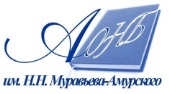 Государственное бюджетное учреждение культуры«Амурская областная научная библиотека имени Н.Н. Муравьева-Амурского